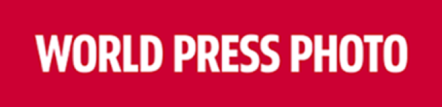 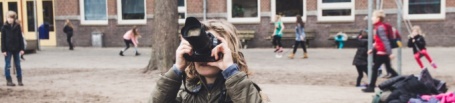 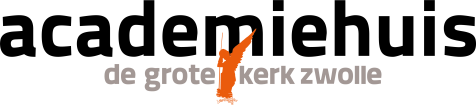 Aanmeldingsformulier	: MasterclassesProject				: De Stad Vertelt - World Press Photo tentoonstelling 2018 Contactpersoon		: Fieke van ’t RietBereikbaar			: fieke@academiehuis.nl/ 06 - 22218109Informatie			: www.worldpressphotozwolle.nl /:  World Press Photo Zwolle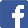 AUB dit formulier volledig invullen en mailen naar: fieke@academiehuis.nlDe procedure is als volgt:Aanmelding via dit aanmeldingsformulier naar fieke@academiehuis.nl Bevestiging van aanmelding en inschrijving voor masterclasses.Overmaken van € 25,00 op bankrekeningnummer per masterclass naar NL 87 RABO 0303 8829 99 onder code 8410 t.n.v. Grote Kerk Zwolle met vermelding dd-md-jaartal masterclasses (studenten met studentenkaart/CJP:  € 10,00 p.p. per masterclass)Daarna ontvangt u een definitieve bevestiging voor het meedoen aan de masterclasses en kunt u zich melden op de dag dat u de masterclasses volgt.Indien er veel aanmeldingen binnen komen, dan werken wij met een wachtlijst. Hierover krijgt u dan van ons ook bericht.Koffie/thee/frisdrank wordt geregeld.Aanmeldingsformulier MasterclassesAanmeldingsformulier MasterclassesNaam organisatie of bedrijfNaam contactpersoon Aantal personen per groepDatum TijdstipAdresPostcode en woonplaatsTelefoon/gsmE-mailGeboortedatumAantal personenMasterclass 1: ‘Beeldspraak fotografie in visuele communicatie’ door Ton Hendriks, fotograaf en eindredacteur Pf, landelijk vakblad voor professionele fotografen. Datum: 17 maart 2018 van 09.30 – 12.30 uurLocatie: Consistoriekamer Academiehuis Grote Kerk ZwolleKosten: € 25,00 p.p per masterclass. Studenten €10,00Masterclass 2: Bezoek en rondleiding tentoonstelling Canon Zilveren Camera, Museum Hilversum met lunch Masterclass Storytelling in fotografie door Bert Janssen, docent FotoVakschool Apeldoorn/Amsterdam en Dutch Filmers Academy in Hilversum.Datum: 24 maart 2018 van 11.00 – 16.30 uurKosten € 25,00 p.p voor de masterclass. Studenten € 10,00Overige kosten(museumbezoek, lunch, reiskosten voor eigen rekening).Masterclass 3: Audiovisueel beeldverhaal maken met Willem Alkema, Dwars Producties, Zwolle.  Bekend van diverse landelijke reportages en documentaires (o.a. DWDD, op weg naar de Olympische Spelen)Locatie in Zwolle (volgt)Datum op 7 april 2018 in Zwolle van 09.30 – 12.00 uur.Kosten: € 25,00 p.p. voor de masterclass/studenten € 10,00